南通市重点排污（监控）单位环境信息公开基础信息二、排污信息排放重点污染物及特征污染物种类：COD、氨氮、SO2、NOX。废水排放口排放方式为间歇排放，废气排放口排放方式为连续排放。全厂一共包括1个废水排放口和4个废气排放口，具体分布如下图：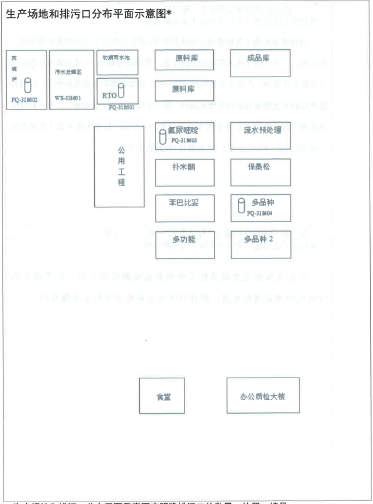 防治污染设施的建设和运行情况废水处理设施公司建有一座日处理能力为1000吨的废水处理站及配套的废水预处理装置。公司的高浓高盐废水经废水预处理岗位精馏回收溶剂和MVR除盐后进入废水站进行后续处理。废水站处理工艺如下：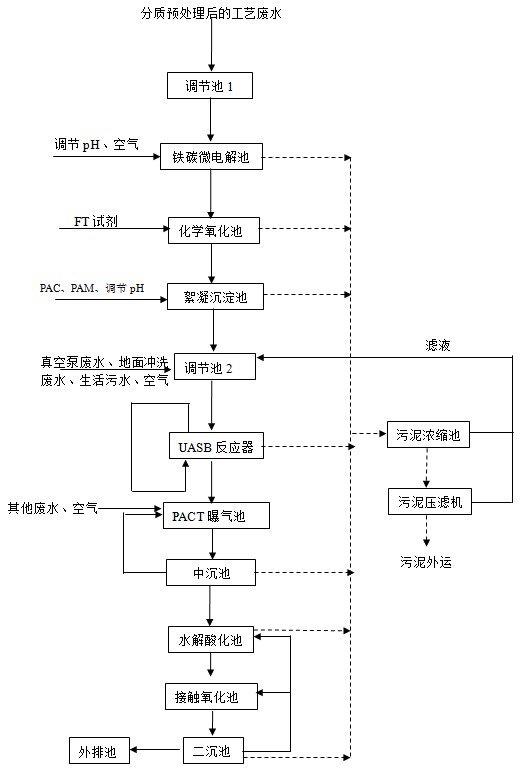 废气处理设施公司各车间建有废气预处理装置包括碱喷淋塔、活性炭吸附塔及水喷淋塔，并建设了一座废气处理能力为50000m3/h的废气焚烧炉装置（RTO）。公司废气处理流程如下：苯巴车间有机废气经一级水喷淋吸收进入RTO处理，酸性废气经一级碱喷淋吸收后直接排放；扑米酮车间废气经二级碱喷淋后进入RTO处理；保泰松废气经一级碱喷淋+一级水喷淋后进入RTO处理；氟尿嘧啶车间有机废气经一级水喷淋后进入RTO处理，酸性气体经二级碱喷淋后直接排放；卡培他滨车间废气经一级水喷淋+二级活性炭吸附后进入RTO处理；多品种车间有机废气经一级活性炭吸附+一级水喷淋后进入RTO处理，酸性气体经一级碱喷淋后直接排放。废水站废气经二级碱喷淋吸收后进入RTO处理。废液焚烧炉废气经二级碱喷淋+除尘后直接排放。多品种车间打粉岗位粉尘经布袋除尘后经25米排气筒直接排放。RTO工艺流程如下：（三）固废处理设施公司建有一座处理能力为500kg/h的固废焚烧炉，用于焚烧蒸馏残液及废活性炭等固废。工艺流程图如下：（四）防治污染设施运行情况      目前各污染防治设施运行正常，具体见环境监测报告。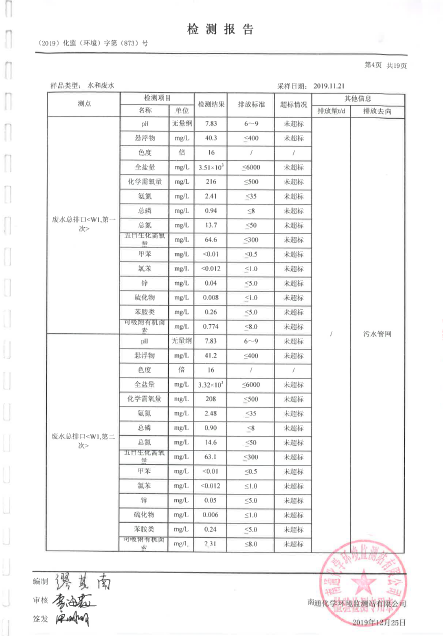 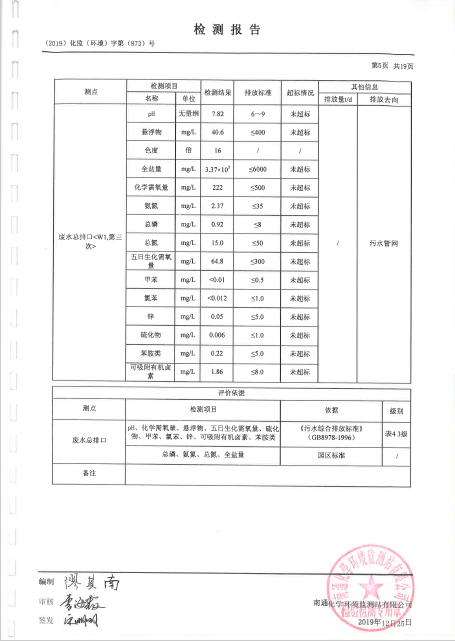 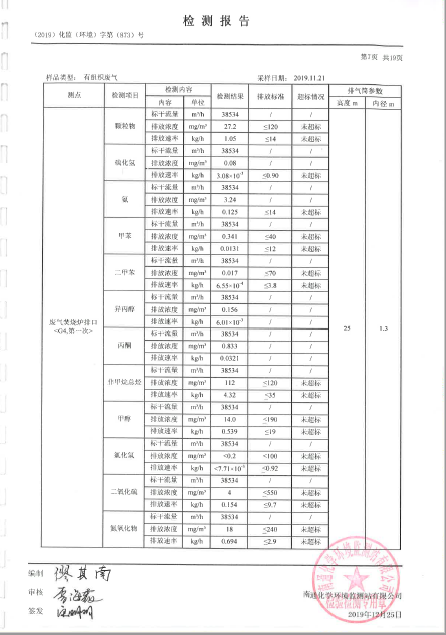 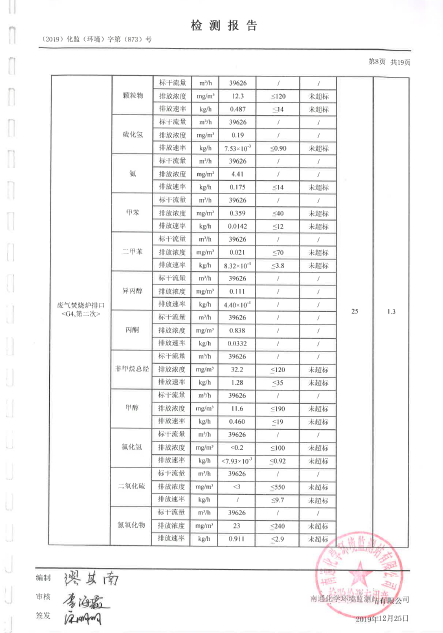 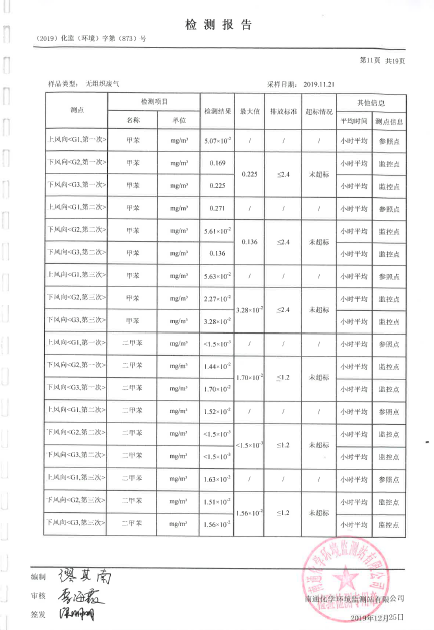 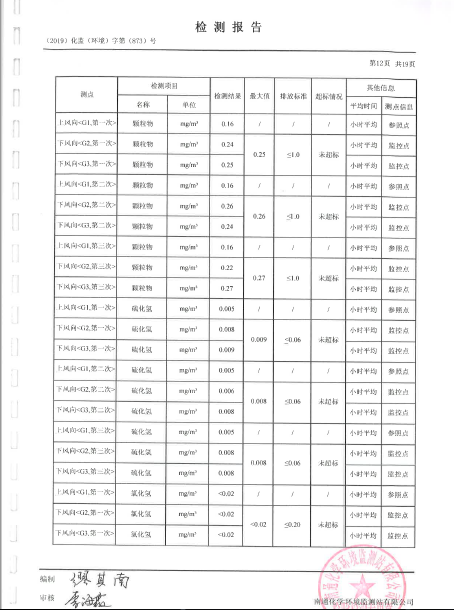 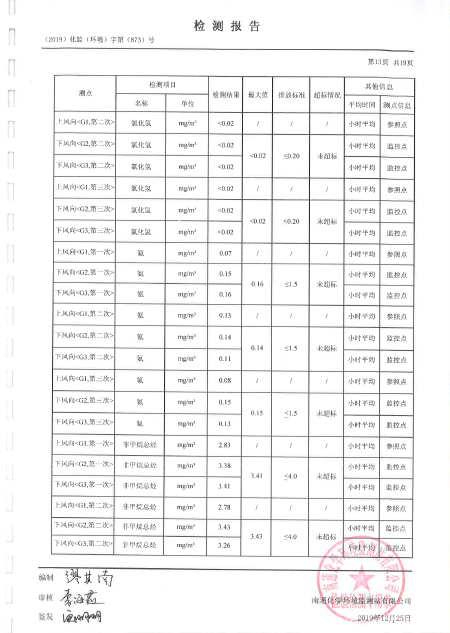 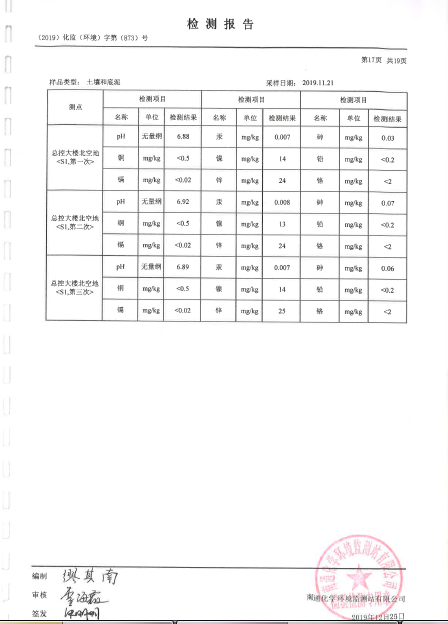 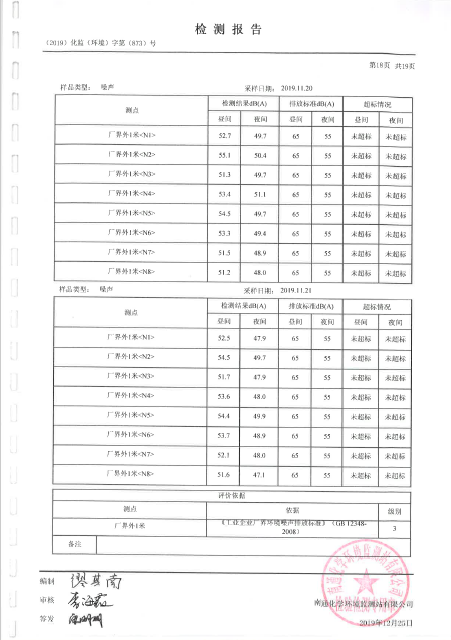 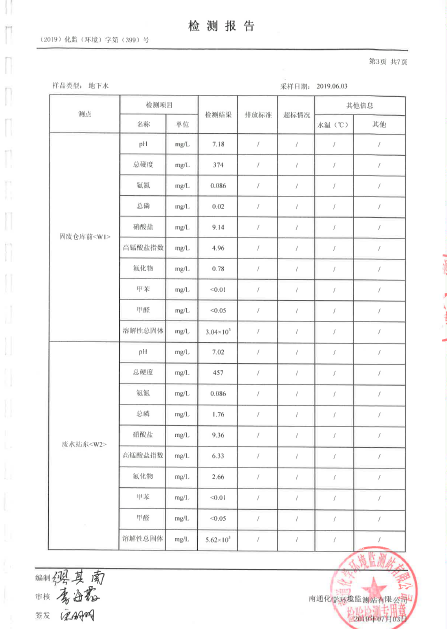 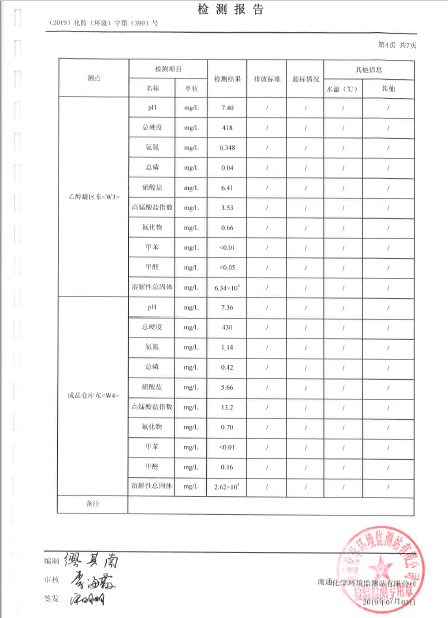 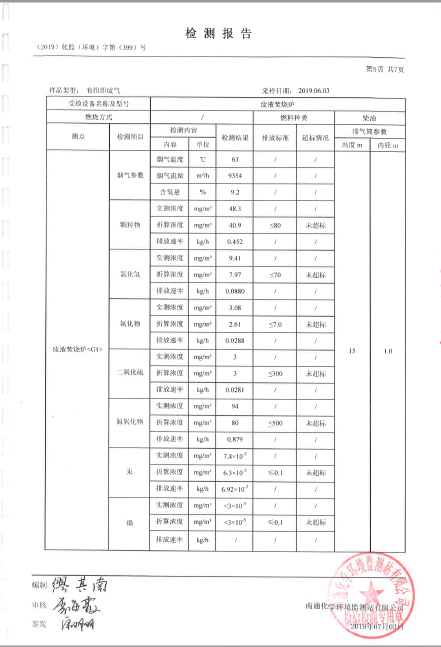 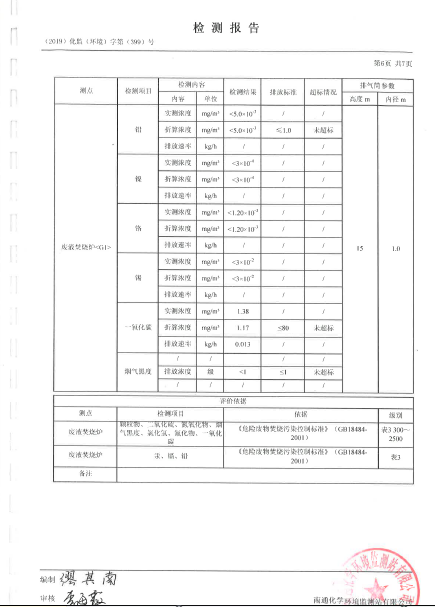 建设项目环境影响评价及其他环境保护行政许可情况环评批复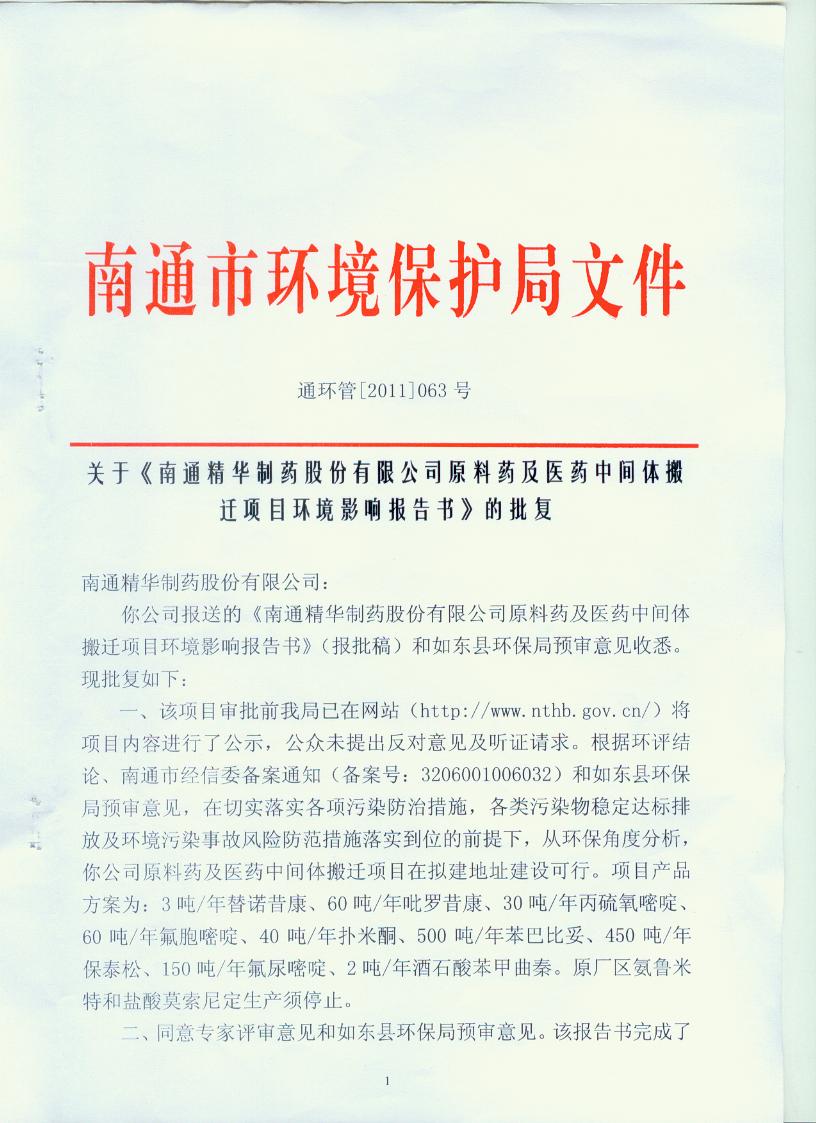 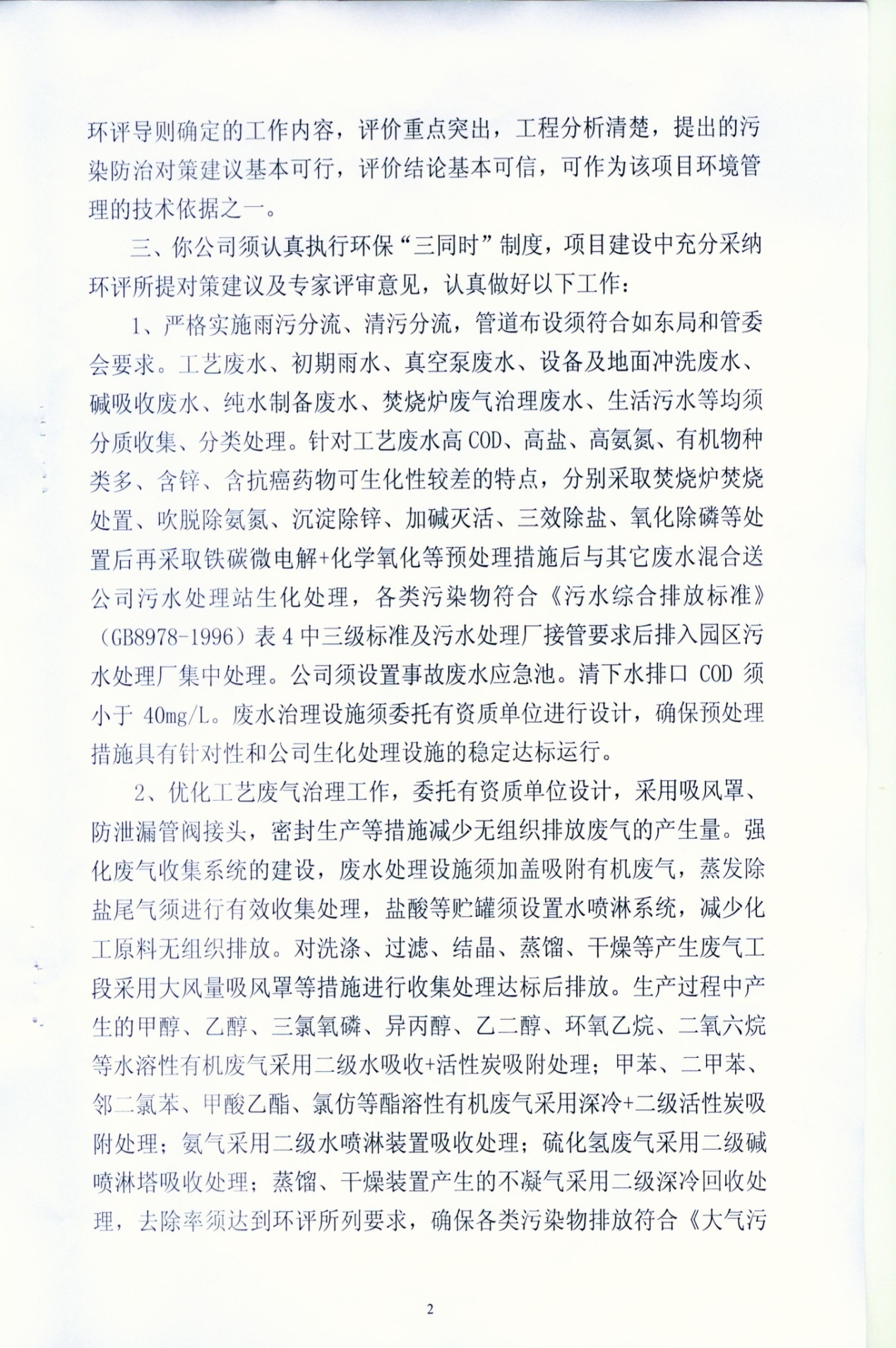 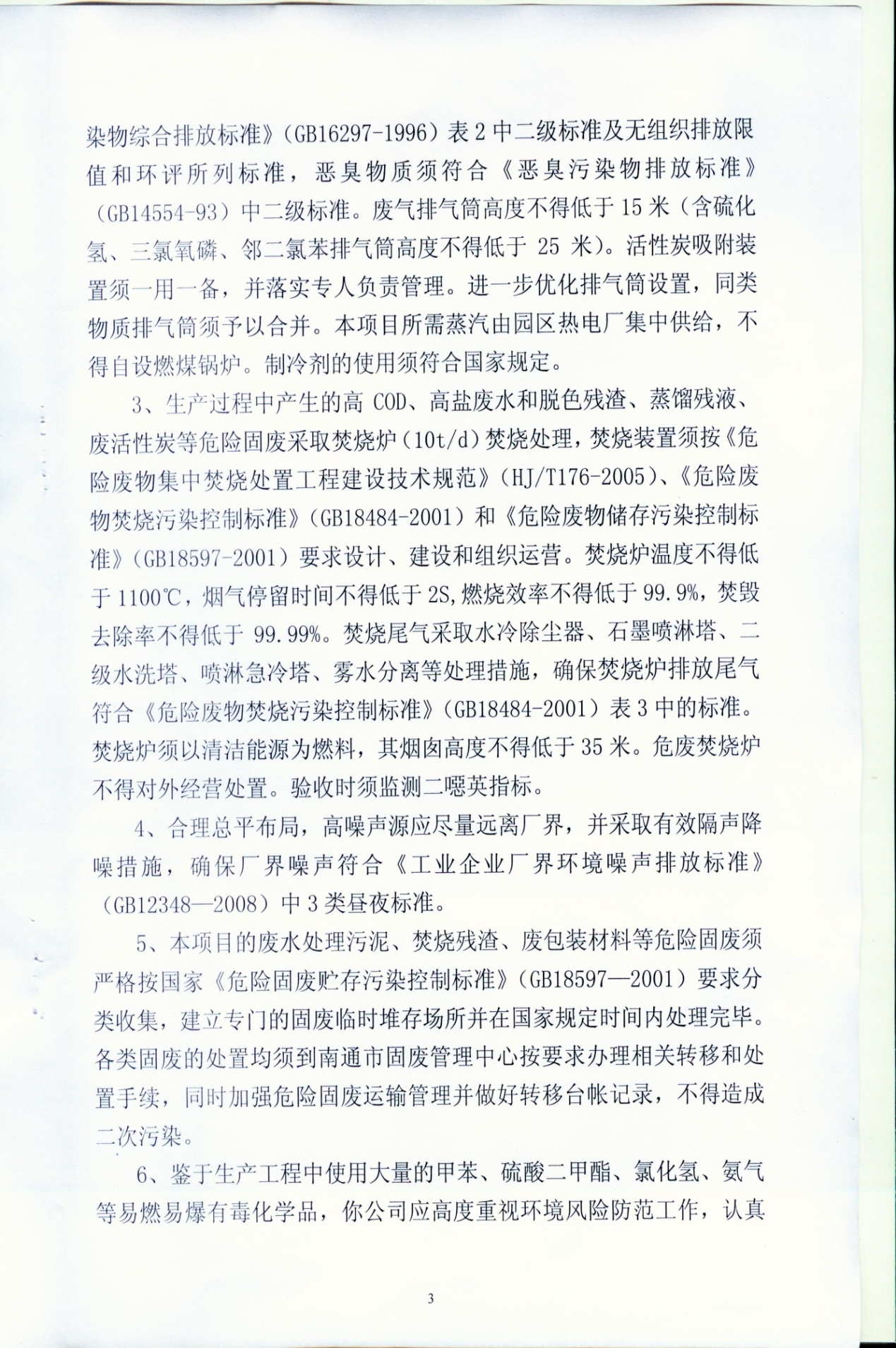 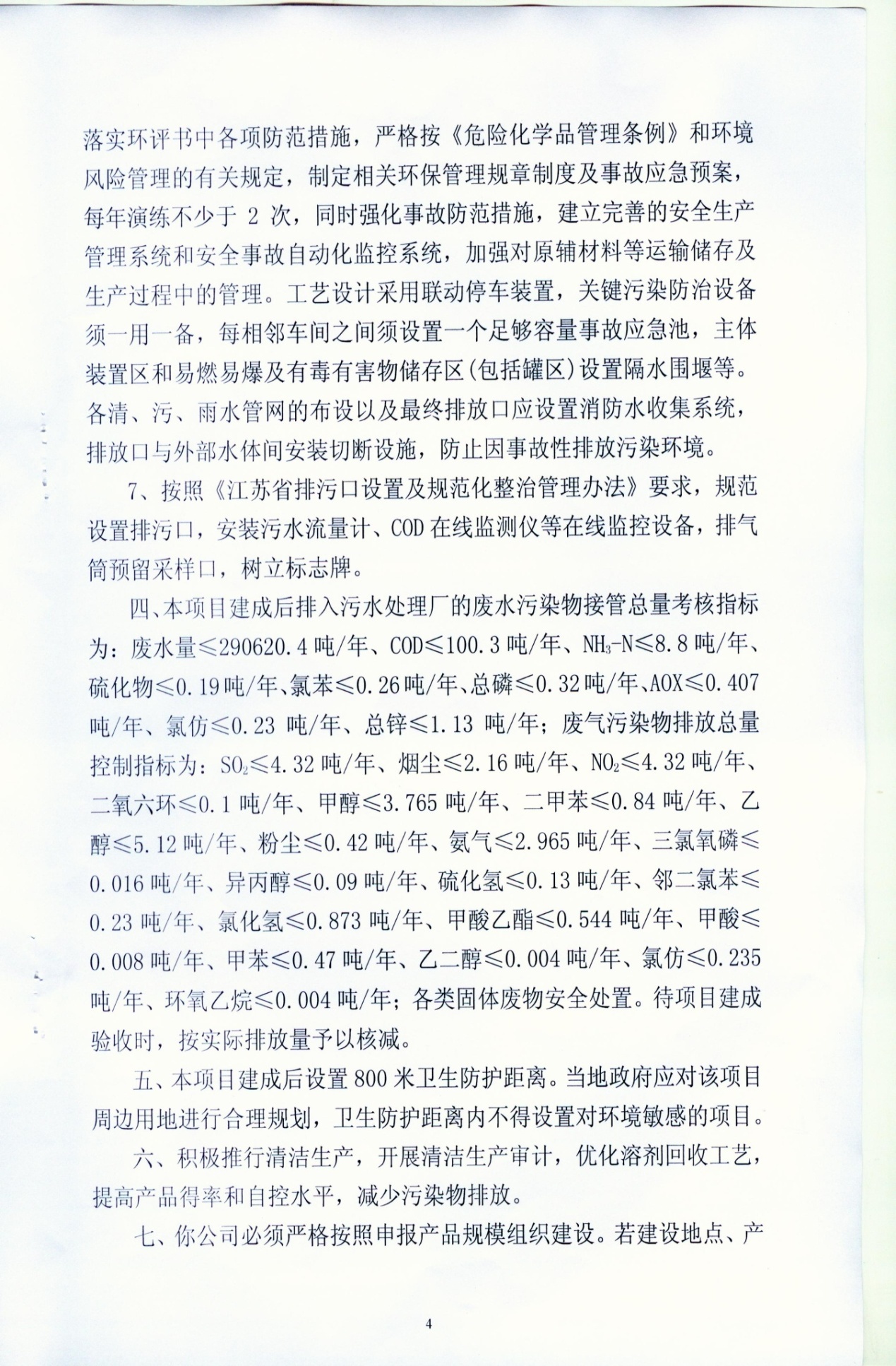 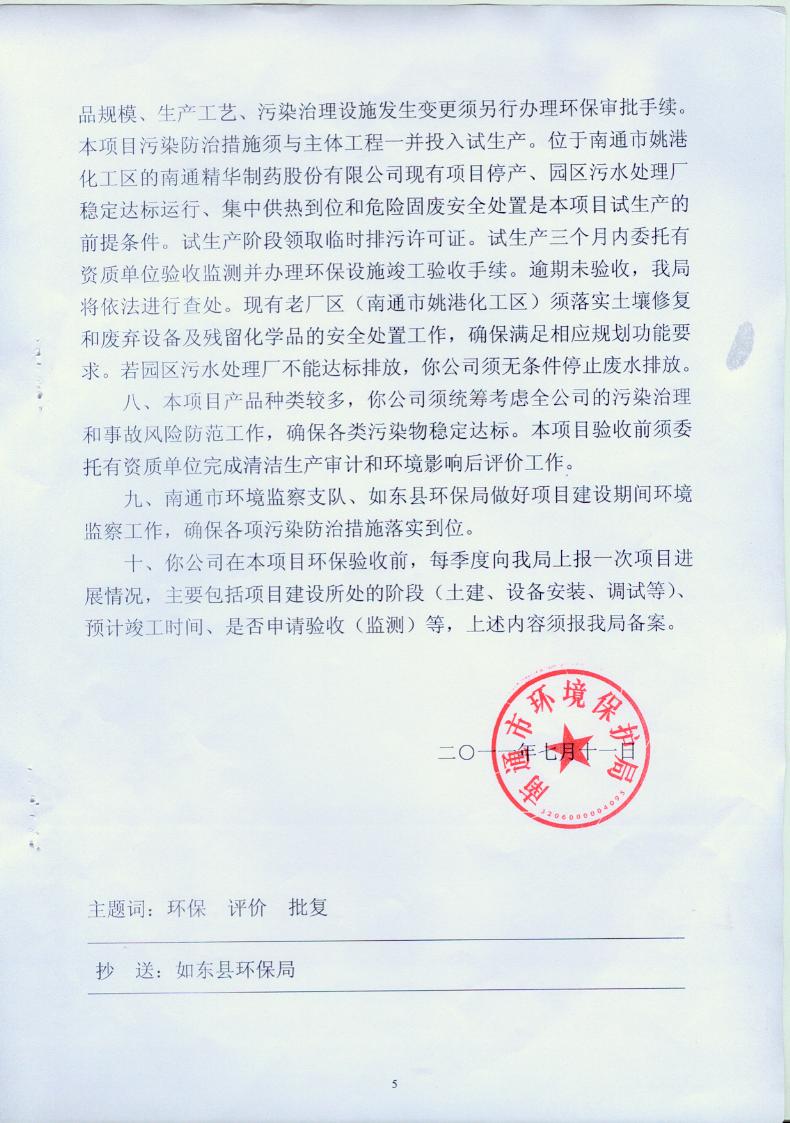 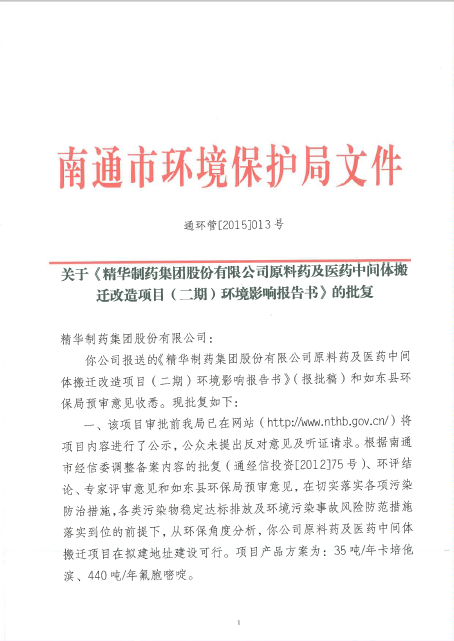 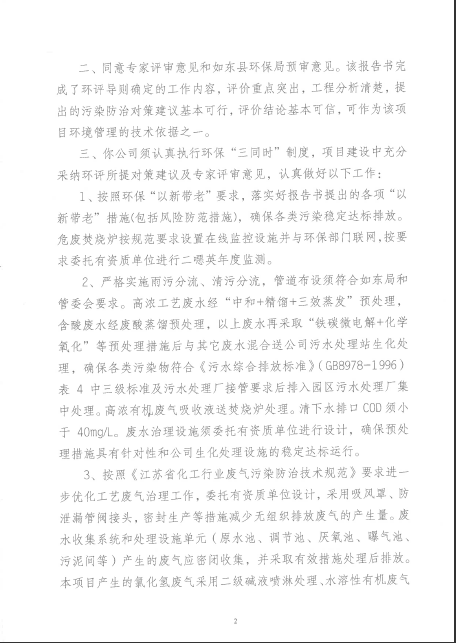 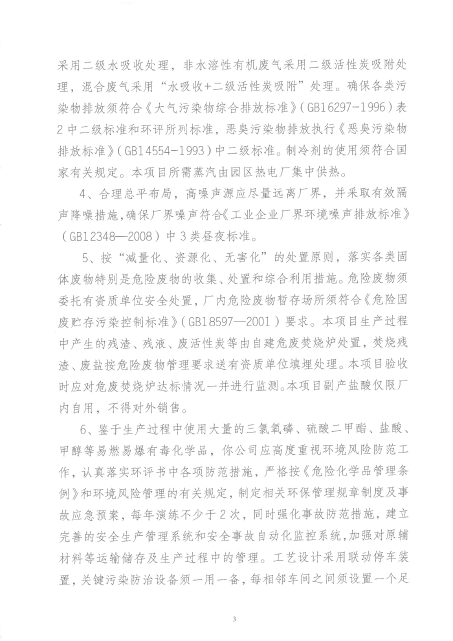 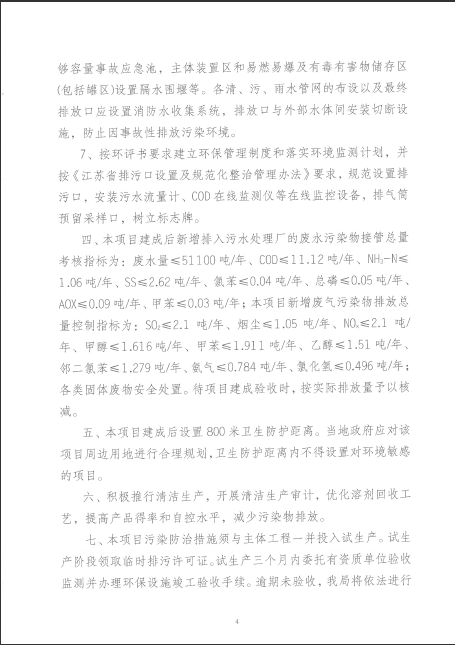 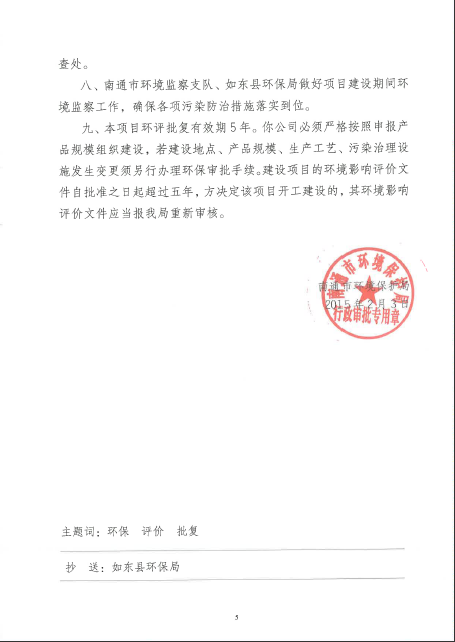 三同时验收批复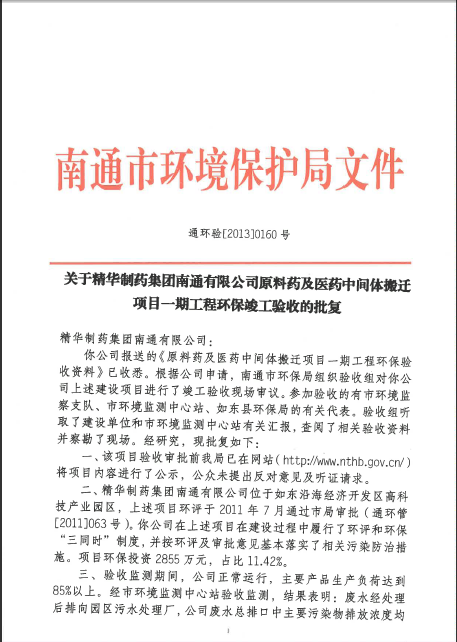 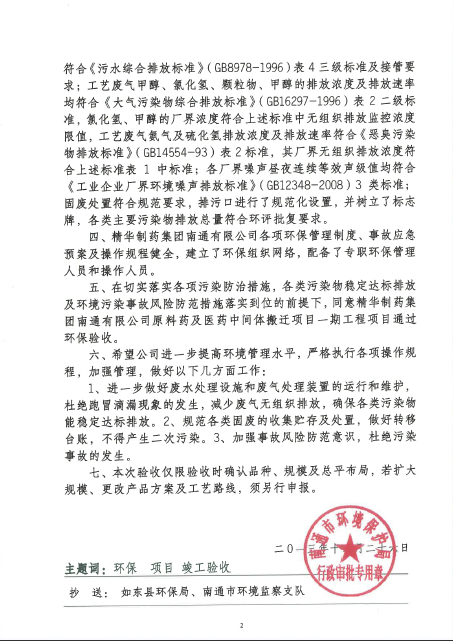 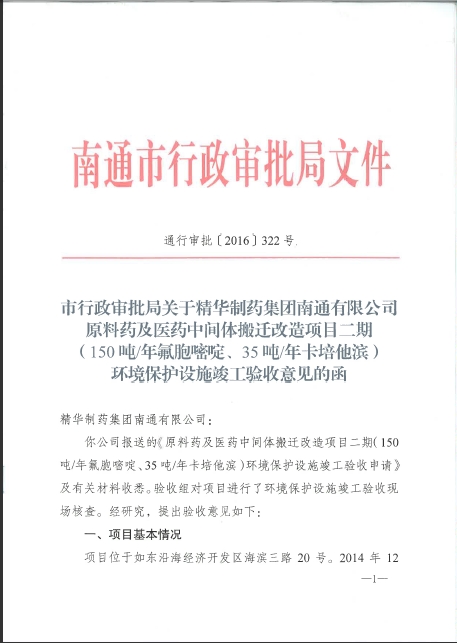 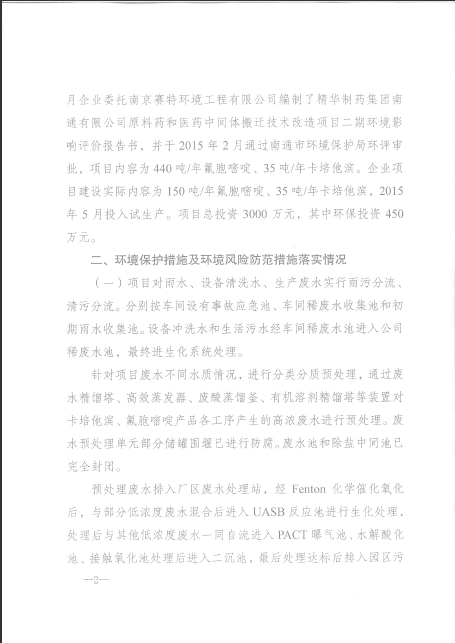 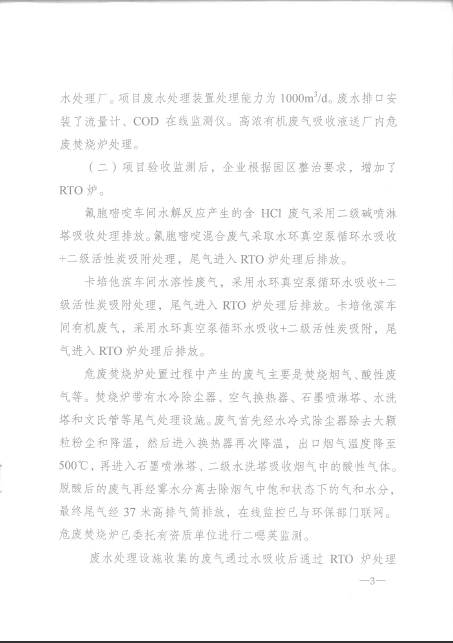 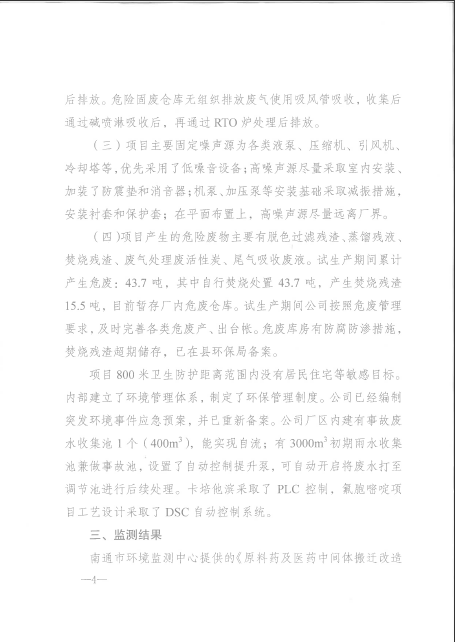 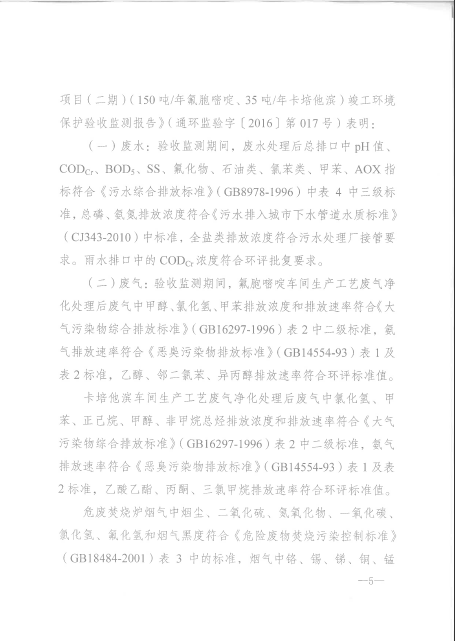 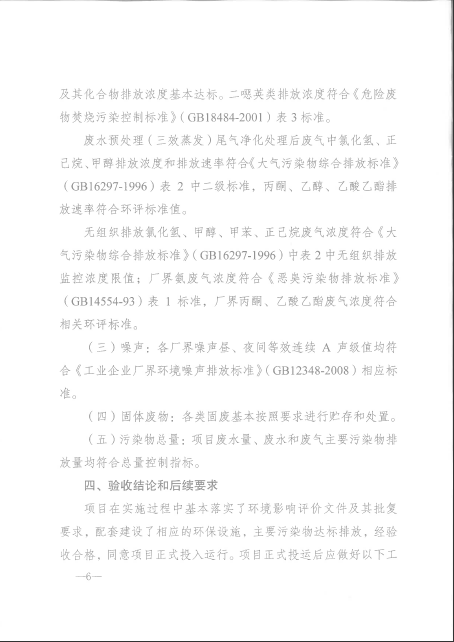 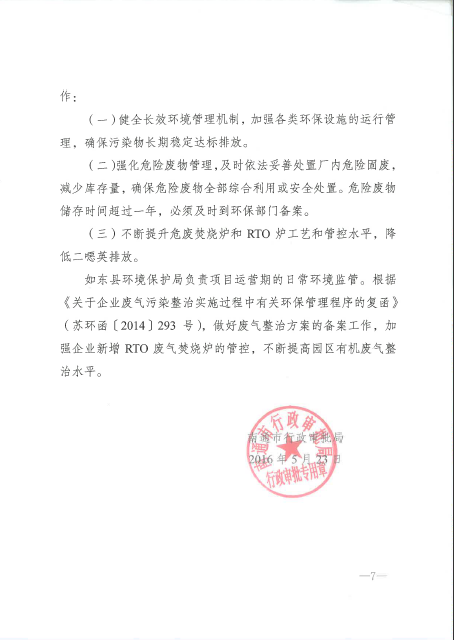 排污许可证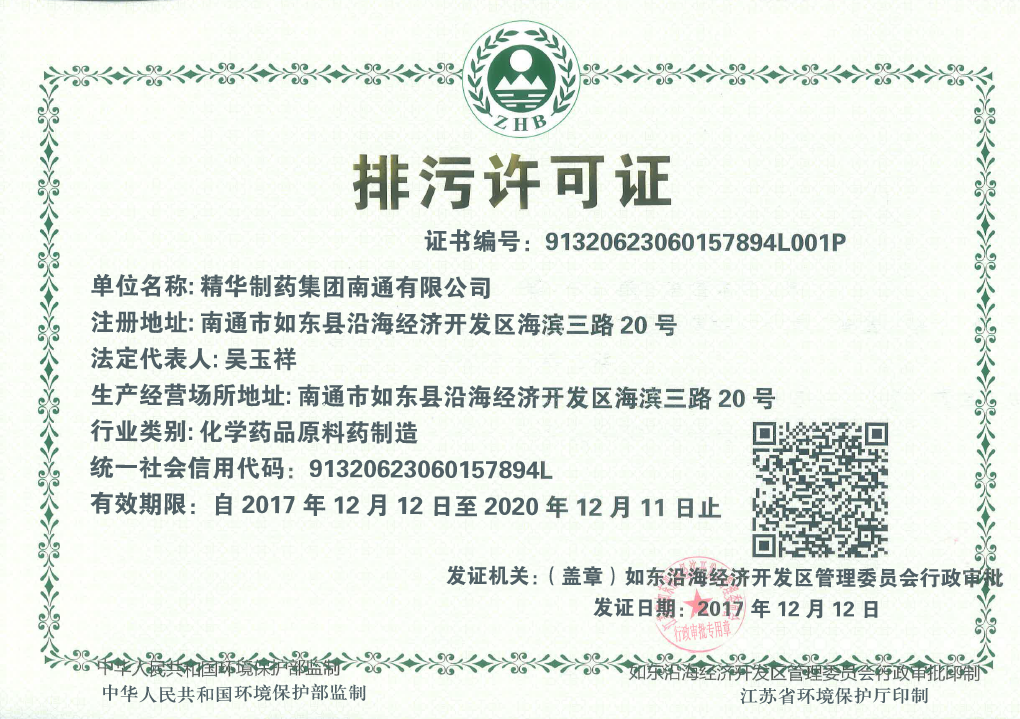 五、突发环境事件应急预案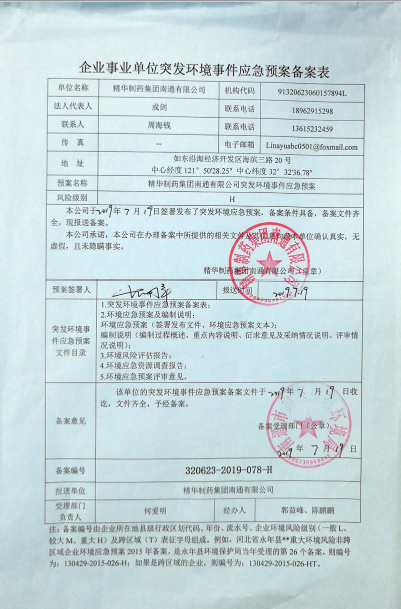 其他环境信息（一）2019环境监测计划精华制药集团南通有限公司环境监测计划根据环境管理的要求，结合我公司的实际，我公司计划在2019年进行如下监测：1、废水排放口：每季度监测一次，监测因子为pH、COD、五日生化需氧量、氨氮、总磷、总氮、悬浮物、色度、总有机碳、总锌、苯胺类、硫化物、全盐量、急性毒性（HgCl2毒性当量）、甲苯、AOX、氯苯。其中总氮每月监测一次。2、废气排口及无组织排放：废气焚烧炉每年监测一次，监测因子为甲醇、乙醇、硫化氢、氯化氢、颗粒物、邻二氯苯、异丙醇、氨气、甲苯、乙酸乙酯、丙酮、正己烷、三氯甲烷、二甲苯、二氧化硫、氮氧化物、非甲烷总烃、二氧六环、三氯氧磷、甲酸乙酯、硫酸二甲酯、2,2-丙二醇，醋酸，二噁英；废液焚烧炉每半年监测一次，监测因子为烟尘、氮氧化物、二氧化硫、烟气黑度、一氧化碳、氯化氢、氟化物、汞及其化合物、镉及其化合物、铅及其化合物、砷、镍及其化合物、锑、铜、铬、锡、锰及其化合物，另二噁英每年监测一次；酸性气体排口每年一次，监测因子为氯化氢、三氯氧磷；粉尘排口每季度监测一次，监测因子为颗粒物；无组织排口每半年监测一次，监测因子为甲醇、乙醇、臭气浓度、硫化氢、氯化氢、颗粒物、邻二氯苯、异丙醇、氨气、甲苯、乙酸乙酯、丙酮、正己烷、三氯甲烷、二甲苯、非甲烷总烃、二氧化硫、氮氧化物、一氧化碳、氟化物、铬、锡、锑、铜、锰及其化合物、二氧六环、三氯氧磷、甲酸乙酯、硫酸二甲酯、2,2-丙二醇、醋酸。3、声环境监测：在厂界布设8个测点，每季度监测一次，连续监测2天，昼夜各测一次，监测因子为连续等效声级Leq(A)。4、雨水监测：    每年监测一次，监测因子为pH、COD、氨氮、悬浮物。5、地下水监测：按照地下水流向，在项目场地内（地下水环境影响跟踪监测点），场址上游（背景值监测点）、下游（污染扩散监测点）各布设1个地下水监测点，每季度监测一次，监测因子为pH、溶解性总固体、高锰酸盐指数、总硬度、氨氮、硝酸盐、氟化物、总磷、甲苯、甲醛。6、土壤监测：在厂界内布设1个测点，每季度监测一次，监测因子为pH、砷、铬、铜、镍、锌、铅、镉、汞。上述监测委托南通市化学环境监测站有限公司进行监测。（二）污染源在线监控装置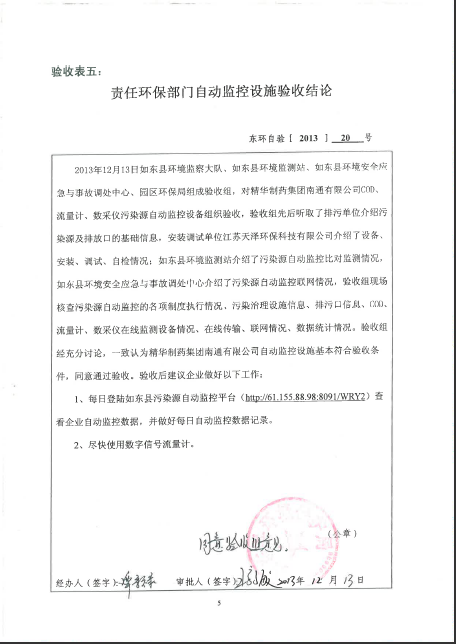 单位名称精华制药集团南通有限公司行业类别化学原料药制造营业执照91320623060157894L法人代表成剑生产地址如东县沿海经济开发区海滨三路20号如东县沿海经济开发区海滨三路20号如东县沿海经济开发区海滨三路20号联系电话0513-81953009传真号码0513-81953087主要产品及规模500吨/年苯巴比妥、40吨/年扑米酮、60吨/年吡罗昔康、450吨/年保泰松、150吨/年氟尿嘧啶、210吨/年氟胞嘧啶、30吨/年丙硫氧嘧啶、3吨/年替诺昔康、35吨/年卡培他滨500吨/年苯巴比妥、40吨/年扑米酮、60吨/年吡罗昔康、450吨/年保泰松、150吨/年氟尿嘧啶、210吨/年氟胞嘧啶、30吨/年丙硫氧嘧啶、3吨/年替诺昔康、35吨/年卡培他滨500吨/年苯巴比妥、40吨/年扑米酮、60吨/年吡罗昔康、450吨/年保泰松、150吨/年氟尿嘧啶、210吨/年氟胞嘧啶、30吨/年丙硫氧嘧啶、3吨/年替诺昔康、35吨/年卡培他滨排污口编号污染物名称排放浓度排放浓度限值全年排放总量核定的年排放总量超标情况执行的污染物排放标准WS-318601COD217.6mg/l500mg/l32.87吨73.2吨无《污水综合排放标准》三级排放标准（GB8978-1996）WS-318601氨氮4.1mg/l35mg/l0.62吨5.1吨无《污水综合排放标准》三级排放标准（GB8978-1996）FQ-318601~FQ-318604SO26.8 mg/m3300mg/m32.4吨4.32吨无《大气污染物综合排放标准》（GB16297-1996）FQ-318601~FQ-318604NOX11.4 mg/m3500mg/m34吨7.2吨无《大气污染物综合排放标准》（GB16297-1996）FQ-318601~FQ-318604非甲烷总烃30 mg/m3120mg/m310.77吨17.28吨无《大气污染物综合排放标准》（GB16297-1996）FQ-318601~FQ-318604颗粒物120mg/m3120mg/m30.88吨1.15吨无《大气污染物综合排放标准》（GB16297-1996）